FOTOGRAFERING Informasjon om fotografering under Faaberg-Turneringen 2017.Lima Foto har satt opp tre telt for fotografering, alle tre teltene har drop-in fotografering.  I år er det fotografering kun på lørdag, slik at vi oppfordrer alle lag til å legge inn fotografering så tidlig som mulig på dagen. Teltene står ved hovedinngangen til Jorekstad.Åpningstider for fotografering er som følger:Lørdag 20.8: klokka 08:00 - 20:00BILDENE/DIPLOMENE SKAL MERKES MED LAGNAVN FRA PÅMELDINGEN OG DA ER DET FORDEL AT DETTE STEMMER MOT HVERANDRE.Bildene/diplomene blir sendt fra Faaberg Fotball til klubben etter Faaberg-Turneringen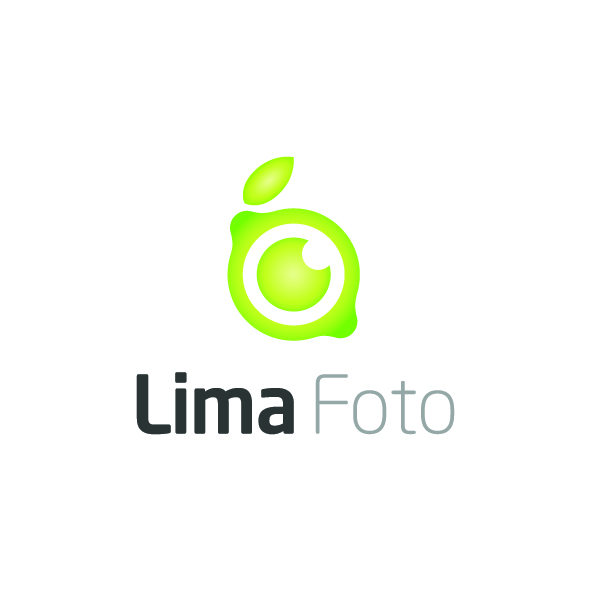 